MINISTERIO DE JUSTICIA Y SEGURIDAD PÚBLICA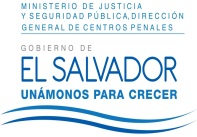 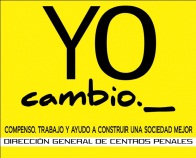 DIRECCIÓN GENERAL DE CENTROS PENALESUNIDAD DE ACCESO A LA INFORMACIÓN PÚBLICA7ª Avenida Norte y Pasaje N° 3 Urbanización Santa Adela Casa N° 1 San Salvador. Teléfono 2527-8700 Fax 2527-8715Vista la solicitud de XXXXXXXXXXXXXXXXXXXXXXXXXXXXXXXXXXXXX, con Documento Único de Identidad número XXXXXXXXXXXXXXXXXXXXXXXXXXXXXXX XXXXXXXXXXXXXXXXXXXXXXXXXXXX, quien SOLICITA: “1) número total de personas privadas de libertad en centros de privación de libertad en el año 2014 y  nivel nacional; 2) número máximo según capacidad instalada de personas privadas de libertad que caben en centros de privación de libertad, segmentado según centro de privación de libertad.” Con el fin de dar cumplimiento a lo solicitado, conforme a los Arts. 1, 2, 3 Lit. a, b, j. Art. 4 Lit. a, b, c, d, e, f, g.  y Art. 71 de la Ley de Acceso a la Información Pública, la suscrita RESUELVE: : Que según información recibida en esta Unidad de Acceso a la Información Pública, por la Unidad Administrativa generadora de la Información, art. 69 LAIP, se anexan cuadros a esta resolución. Queda expedito el derecho del solicitante de proceder conforme lo establecido en el art. 82 de la Ley de Acceso a la Información Pública.San Salvador, a las quince horas del veinticinco de febrero dos mil dieciséis.Licda. Marlene Janeth Cardona AndradeOficial de Información                                                                                                                           Ref. Solicitud UAIP/OIR/037/2016MJCA/kl/fagc/kl